Publicado en Extremadura el 02/12/2014 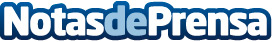 Monsalud de nuevo elegido el mejor jamón del mundoMonsalud ha obtenido la Espiga de Plata 2014 en el único concurso CATA A CIEGAS que se celebra para elegir al mejor jamón ibérico de bellota de la Denominación de Origen Dehesa de Extremadura. 

El mejor equipo humano (Monsalud) ubicado en la mejor población para curar jamones (Montánchez) ha recibido de nuevo el respaldo de la región de España que mejor cuida al cerdo ibérico que se alimenta de bellotas (Extremadura).
Datos de contacto:Informacion Monsaludwww.monsalud.com+34 927380163Nota de prensa publicada en: https://www.notasdeprensa.es/monsalud-de-nuevo-elegido-el-mejor-jamon-del_1 Categorias: Gastronomía Extremadura Entretenimiento Industria Alimentaria Consumo http://www.notasdeprensa.es